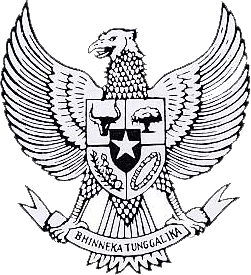 BUPATI PASERPROVINSI KALIMANTAN TIMURPERATURAN DAERAH KABUPATEN PASERNOMOR 7 TAHUN 2015TENTANGRETRIBUSI PEMERIKSAAN ALAT PEMADAM KEBAKARANDENGAN RAHMAT TUHAN YANG MAHA ESABUPATI  PASER,Menimbang	:	a.	bahwa Pasal 110 ayat (1) huruf h Undang-Undang Nomor 28 Tahun 2009 tentang Pajak Daerah dan Retribusi Daerah (Lembaran Negara Republik Indonesia Tahun 2009 Nomor 130, Tambahan Lembaran Negara Republik Indonesia Nomor 5049) menggolongkan Retribusi Pemeriksaan Alat Pemadam Kebakaran sebagai jenis Retribusi Jasa Umum, maka perlu diatur tentang Retribusi Pelayanan Pemeriksaan Alat Pemadam Kebakaran;b.	bahwa berdasarkan pertimbangan sebagaimana dimaksud huruf a, perlu membentuk Peraturan Daerah tentang Retribusi Pemeriksaan Alat Pemadam Kebakaran.Mengingat	:	1.	Pasal 18 ayat (6) Undang-Undang Dasar Negara Republik Indonesia Tahun 1945;		2.	Undang-Undang Nomor 27 Tahun 1959 tentang Penetapan Undang-Undang Nomor 3 Darurat Tahun 1953 tentang Pembentukan Daerah Tingkat II di Kalimantan (Lembaran Negara Republik Indonesia Tahun 1953 Nomor 9) sebagai Undang-Undang (Lembaran Negara Republik Indonesia Tahun 1959 Nomor 72, Tambahan Lembaran Negara Republik Indonesia Nomor 1820);		3.	Undang-Undang Nomor 8 Tahun 1981 tentang Hukum Acara Pidana (Lembaran Negara Republik Indonesia Tahun 1981 Nomor 76, Tambahan Lembaran Negara Republik Indonesia Nomor 3209);4.	Undang-Undang Nomor 28 Tahun 2009 tentang Pajak Daerah dan Retribusi Daerah (Lembaran Negara Republik Indonesia Tahun 2009 Nomor 130, Tambahan Lembaran Negara Republik Indonesia Nomor 5049);5.	Undang-Undang Nomor 12 Tahun 2011 tentang Pembentukan Peraturan Perundang-undangan (Lembaran Negara Republik Indonesia Tahun 2011 Nomor 82, Tambahan Lembaran Negara Republik Indonesia Nomor 5234);6.	Undang-Undang Nomor 23 Tahun 2014 tentang Pemerintahan Daerah (Lembaran Negara Republik Indonesia Tahun 2014 Nomor 224, Tambahan Lembaran Negara Republik Indonesia Nomor 5587) sebagaimana telah diubah dengan Undang-Undang Nomor 2 Tahun 2015 tentang Penetapan Peraturan Pemerintah Pengganti Undang-Undang Republik Indonesia Nomor 2 Tahun 2014 tentang Perubahan Atas Undang-Undang Nomor 23 Tahun 2014 tentang Pemerintahan Daerah menjadi Undang-Undang (Lembaran Negara Republik Indonesia Tahun 2014 Nomor 246, Tambahan Lembaran Negara Republik Indonesia Nomor 5589);7.	Peraturan Pemerintah Nomor 69 Tahun 2010 tentang Tata Cara Pemberian dan Pemanfaatan Insentif Pemungutan Pajak Daerah dan Retribusi Daerah (Lembaran Negara Republik Indonesia Tahun 2010 Nomor 119, Tambahan Lembaran Negara Republik Indonesia Nomor 5161);8.	Peraturan Menteri Dalam Negeri Republik Indonesia Nomor 1 Tahun 2014 tentang Pembentukan Produk Hukum Daerah (Berita Negara Republik Indonesia Tahun 2014 Nomor 32);9.	Peraturan Daerah Kabupaten Paser Nomor 5 Tahun 2014 tentang Organisasi dan Tata Kerja Lembaga Lain (Lembaran Daerah Kabupaten Paser Tahun 2014 Nomor 5, Tambahan Lembaran Daerah Kabupaten Paser 38).Dengan Persetujuan BersamaDEWAN PERWAKILAN RAKYAT DAERAH KABUPATEN PASERdan BUPATI PASER,MEMUTUSKAN :Menetapkan	:	PERATURAN DAERAH TENTANG RETRIBUSI PEMERIKSAAN ALAT PEMADAM KEBAKARAN.BAB IKETENTUAN UMUMPasal 1Dalam Peraturan Daerah ini yang dimaksud :Daerah adalah Kabupaten Paser.Pemerintah Daerah adalah Bupati dan Perangkat Daerah sebagai unsur Penyelenggara Pemerintah Daerah.Bupati  adalah Bupati Paser.Dewan Perwakilan Rakyat Daerah yang selanjutnya disingkat DPRD adalah Dewan Perwakilan Rakyat Daerah Kabupaten Paser. Badan Pengelola Keuangan dan Aset Daerah yang selanjutnya disingkat BPKAD adalah Badan Pengelola Kuangan Daerah Kabupaten Paser.Dinas Pendapatan Daerah yang selanjutnya disingkat Dispenda adalah Dinas  Pendapatan Daerah Kabupaten Paser.Badan Penanggulangan Bencana Daerah selanjutnya disingkat BPBD adalah Badan Penanggulangan Bencana Daerah Kabupaten Paser yang merupakan unsur pedukung dalam pelaksanaan tugas penyelenggara Pemerintah dibidang Penanggulangan Bencana.Kas Daerah adalah Kas Daerah Kabupaten Paser.Pejabat adalah Pegawai yang diberi tugas tertentu dibidang Retribusi Daerah sesuai dengan Peraturan Perundang-undangan yang berlaku.Penyidik Pegawai Negeri Sipil yang selanjutnya disingkat PPNS adalah Penyidik Pegawai Negeri Sipil di Lingkungan Pemerintah Kabupaten Paser.Alat Pemadam Kebakaran adalah alat memadamkan kebakaran.Badan adalah suatu bentuk badan usaha meliputi Perseroan Terbatas, Perseroan Komanditer, Perseroan lainnya, Badan Usaha Milik Negara atau Daerah dengan nama dan bentuk apapun, Persekutuan, Perkumpulan, Firma, Kongsi, Koperasi, Yayasan atau organisasi yang sejenis, Lembaga Dana Pensiun, bentuk usaha tetap serta bentuk badan usaha lainnya.Retribusi Daerah yang selanjutnya disebut retribusi adalah pungutan daerah sebagai pembayaran atas jasa pemberi izin tertentu yang khusus disediakan dan atau diberikan oleh Pemerintah Daerah untuk kepentingan orang pribadi atau badan.Jasa adalah kegiatan Pemerintah Kabupaten Paser berupa usaha dan pelayanan  yang menyebabkan, fasilitas atau kemanfaatan lainnya yang dapat dinikmati orang pribadi atau badan.Jasa Umum adalah jasa yang disediakan atau diberikan oleh Pemerintah Kabupaten Paser untuk tujuan kepentingan dan pemanfaatan umum serta dapat dinikmati oleh orang pribadi atau badan.Wajib retribusi adalah suatu jangka waktu tertentu yang menurut Peraturan Perundang-undangan Retribusi diwajibkan untuk melakukan Pembayaran Retribusi, termasuk pemungutan atau potongan Retribusi tertentu.Masa Retribusi adalah suatu jangka waktu tertentu yang merupakan batas waktu bagi Wajib Retribusi untuk memanfaatkan jasa dan perizinan tertentu dari Pemerintah Daerah.Pembayaran Retribusi Daerah adalah besarnya kewajiban yang harus dipenuhi oleh wajib retribusi sesuai dengan Surat Ketetapan Retribusi Daerah dan Surat Tagihan Retribusi Daerah ke Rekening Kas Daerah atau tempat lain yang ditunjuk dengan batas waktu yang telah ditentukan.Penagihan Retribusi Daerah adalah serangkaian kegiatan pemungutan Retribusi Daerah yang diawali dengan penyampaian surat peringatan, surat teguran yang bersangkutan melaksanakan kewajiban untuk membayar retribusi sesuai dengan jumlah retribusi yang terutang.Utang Retribusi Daerah adalah sisa utang retribusi atas nama Wajib Retribusi yang tercantum pada Surat Tagihan Retribusi Daerah, yang belum kedaluwarsa dan retribusi lainnya yang masih terutang.Surat Setoran Retribusi Daerah yang selanjutnya disingkat SSRD adalah surat yang digunakan oleh Wajib Retribusi untuk melakukan pembayaran atau penyetor retribusi yang terutang ke Kas Pemerintah Kabupaten Paser atau ke tempat pembayaran lain yang ditetapkan Kepala Daerah.Surat Ketetapan Retribusi Daerah yang selanjutnya disingkat SKRD adalah Surat Ketetapan yang menentukan besarnya jumlah retribusi yang terutang.Surat Ketetapan Retribusi Daerah Lebih Bayar yang selanjutnya disingkat STRDLB adalah Surat Keputusan yang menentukan jumlah kelebihan pembayaran retribusi lebih besar dari pada retribusi yang terutang atau seharusnya terutang.Surat Tagihan Retribusi Daerah yang selanjutnya disingkat STRD adalah Surat untuk melakukan tagihan retribusi dan atau sanksi administrasi berupa bunga dan atau denda.Pemeriksaan adalah serangkaian kegiatan untuk mencari, mengumpulkan dan mengelola data dan atau keterangan lainnya dalam rangka pengawasan kepatuhan pemenuhan kewajiban retribusi berdasarkan Peraturan Perundang-undangan.Penyidik adalah Pejabat Polisi Negara Republik Indonesia atau Pejabat Pegawai Negeri Sipil yang diberi tugas dan wewenang khusus oleh Undang-Undang untuk melakukan penyidikan.Penyidikan tindak pidana di bidang retribusi adalah serangkaian tindakan yang dilakukan oleh Penyidik Pegawai Negeri Sipil yang selanjutnya disebut Penyidik, untuk mencari serta mengumpulkan bukti yang dengan bukti itu membuat terang tindak pidana di bidang retribusi yang terjadi serta menemukan tersangkanya.Insentif pemungutan retribusi yang selanjutnya disebut insentif adalah tambahan penghasilan yang diberikan sebagai penghargaan atas kinerja tertentu dalam melaksanakan pemungutan retribusi.Kinerja tertentu adalah hasil kerja yang diukur berdasarkan pencapaian target penerimaan retribusi daerah dalam jangka waktu tertentu sesuai dengan Peraturan Perundang-Undangan.Kedaluwarsa adalah suatu alat untuk memperoleh sesuatu atau untuk dibebaskan dari suatu perikatan dengan lewatnya suatu waktu tertentu dan atas syarat-syarat yang ditentukan oleh Undang-Undang.Pemungutan adalah suatu rangkaian kegiatan mulai dari penghimpunan data objek dan subjek retribusi, penentuan besarnya retribusi terutang sampai kegiatan penagihan retribusi kepada wajib retribusi serta pengawasan penyetorannya.Pendaftaran dan Pendataan adalah serangkaian kegiatan untuk memperoleh data/informasi serta penatausahaan yang dilakukan oleh petugas retribusi dengan cara penyampaian STRD kepada wajib retribusi untuk diisi secara lengkap dan benar.BAB IINAMA, OBJEK, SUBJEK DAN WAJIB RETRIBUSIPasal 2Dengan nama Retribusi Pemeriksaan Alat Pemadam Kebakaran di pungut Retribusi atas Jasa Pemeriksaan dan atau Pengujian Alat Pemadam Kebakaran serta pelayanan lain yang diberikan oleh Pemerintah Daerah.Pasal 3Objek Retribusi adalah Pemeriksaan Alat Pemadam Kebakaran oleh Pemerintah Daerah.Pelayanan sebagaimana dimaksud dalam ayat (1) meliputi :pemeriksaan Alat Pemadam Kebakaran pada bangunan.pemasangan label dan pelumbir pada Alat Pemadam Kebakaran Api Ringan (APAR).pemeriksaan pengetesan dan pengujian Alat Pemadam Kebakaran bagi perusahaan yang memproduksi, mengimpor memperdagangkan dan mengedarkan segala jenis alat pemadam tersebut.pemeriksaan penyimpanan barang-barang rawan kebakaranpemasangan stiker dan pemberian sertifikasi bagi bangunan yang telah memenuhi persyaratan klasifikasi, maupun kelengkapan alat pencegahan dan pemadam kebakaran.Pasal 4Subjek Retribusi adalah orang pribadi dan/atau badan yang memperoleh Pelayanan Pemeriksaan dan/atau Pengujian Alat Pemadam Kebakaran dan/atau pelayanan lain yang dimaksud dalam Pasal 3.Pasal 5Wajib Retribusi adalah orang pribadi dan atau badan yang memanfaatkan dan/atau menikmati Jasa Pemeriksaan Alat Pemadam Kebakaran.BAB IIIGOLONGAN RETRIBUSIPasal 6Retribusi Pemeriksa Alat Pemadam Kebakaran digolongkan sebagai Retribusi Jasa Umum.BAB IVCARA MENGUKUR TINGKAT PENGGUNAAN JASAPasal 7besarnya Retribusi Pemeriksaan Alat Pemadam Kebakaran yang terutang dihitung berdasarkan perkalian antara tingkat penggunaan jasa Pemeriksaaan Alat Pemadam Kebakaran dengan tarif retribusi.Tingkat penggunaan Jasa Pemeriksaan Alat Pemadam Kebakaran adalah jumlah penggunaan jasa Pemeriksaan Alat Pemadam Kebakaran yang dijadikan dasar alokasi beban biaya yang dipikul Pemerintah Daerah untuk penyelenggaraan Pemeriksaan Alat Pemadam Kebakaran.BAB VPRINSIP YANG DIANUT DALAM PENETAPANSTRUKTUR DAN BESARNYA TARIFPasal 8Prinsip dan sasaran dalam penetapan tarif Retribusi Jasa Umum ditetapkan dengan memperhatikan biaya penyediaan jasa yang bersangkutan, kemampuan masyarakat, aspek keadilan dan aktivitas pengendalian atas pelayanan tersebut.Biaya sebagaimana dimaksud pada ayat (1) meliputi biaya operasi dan pemeliharaan, biaya bunga dan biaya modal.Dalam hal penetapan tarif sepenuhnya memperhatikan biaya jasa, penetapan tarif hanya menutupi sebagian biaya.BAB VISTRUKTUR DAN BESARAN TARIFPasal 9Struktur besarnya Tarif Retribusi Pemeriksaan Alat Pemadam Kebakaran ditetapkan sebagai berikut :Pemeriksaan Alat Pemadam Kebakaran :Pemeriksaan alat pemadam kebakaran pada bangunan baik bertingkat maupun tidak bertingkat, yang menggunakan hydran, hose real, springkler dan alarm sytem setiap tahun ditetapkan sebagai berikut :Luas Lantai I s/d II = Rp.500,- (Lima Ratus Rupiah) setiap meter persegi;Luas Lantai III s/d IV = Rp.1.000 ,- (Seribu  Rupiah) setiap meter perseg;.Luas Lantai V s/d X = Rp. 1.500,- (Seribu ribu lima ratus rupiah) setiap meter persegi;Luas lantai XI keatas = Rp. 2.000,- (Dua  ribu rupiah) setiap meter persegi.Pemasangan stiker dan pemberian sertifikasi untuk bangunan yang telah memenuhi persyaratan klasifikasi maupun alat kelengkapan alat pencegahan dan pemadam kebakaran, setiap tahun ditentukan sebagai berikut :Klasifikasi Ancaman Kebakaran Tinggi sebesar Rp. 75.000,- (tujuh puluh lima ribu rupiah);Klasifikasi Ancaman Kebakaran Sedang sebesar Rp. 60.000,- (enam puluh ribu rupiah);Klasifikasi Ancaman Ringan sebesar Rp. 55.000,- (lima puluh lima ribu rupiah)Klasifikasi Kelengkapan Peralatan Kebakaran Rp. 25.000,- (dua puluh lima ribu rupiah);Ketentuan Retribusi tersebut angka 1,2, 3 dan 4 berlaku bagi penggantian klasifikasi.Pemasangan label dan pelumbir pada Alat Pemadam Api Ringan (APAR) setiap 6 (enam) bulan ditetapkan sebagai berikut :Alat Pemadam Kebakaran Jenis Busa, Super Busa dan sejenisnya :1 liter s/d 9 liter	Rp. 10.000,- (sepuluh  ribu rupiah)	Setiap tabung setiap 12 (dua belas) bulan  sekali.10 liter s/d 50 liter	Rp. 20.000,- (dua puluh  ribu rupiah)	Setiap tabung setiap 12 (dua belas) bulan  sekaliLebih dari 50 liter	Rp. 50.000,- (Lima puluh ribu rupiah)	Setiap tabung setiap 12 (dua belas) bulan  sekali.Alat Pemadam Kebakaran jenis Gas, CO2, Dry Chemical Powder dan sejenisnya :1 kg sd 10 kg	Rp. 20.000,- (dua puluh  ribu rupiah)	Setiap tabung setiap 12 (dua belas)  bulan sekali.11 kg s/d 50 kg	Rp. 30.000,- ( Tiga puluh lima ribu rupiah)Setiap tabung setiap 12 (dua belas) bulan sekali.Lebih dari 50 kg	Rp. 50.000,- (Lima puluh ribu rupiah)	Setiap tabung setiap 12 (dua belas)  bulan sekali.Pemeriksaan pengetesan dan uji coba peralatan pemadam kebakaran bagi badan usaha yang memproduksi, mengimpor, memperdagangkan dan mengedarkan segala jenis alat pemadam kebakaran, dikenakan Retribusi Pemeriksaan Alat Pemadam Kebakaran yang sama dan pengenaan retribusi minimal untuk 100 tabung setiap tahun.BAB VIIWILAYAH PUNGUTANPasal 10Retribusi Pemeriksanaan Alat Pemadam Kebakaran dipungut di Wilayah Daerah Kabupaten Paser.BAB VIIISAAT RETRIBUSI TERUTANGPasal 11Retribusi terutang adalah pada saat diterbitkannya SKRD atau dokumen lain yang dipersamakan.BAB IXTATA CARA PEMUNGUTANPasal 12Pemungutan retribusi tidak dapat diborongkan.Retribusi dipungut dengan menggunakan SKRD atau dokumen lain yang dipersamakan.Dokumen lain yang dipersamakan sebagaimana dimaksud dalam ayat (1), dapat berupa karcis, kupon dan kartu langganan.Hasil pungutan Retribusi sebagaimana dimaksud dalam ayat (2), disetor seluruhnya ke Kas Daerah melalui Bendahara Penerima pada SKPD.Tata cara pelaksanaan pemungutan retribusi diatur dengan Peraturan Bupati.BAB XSANKSI ADMINISTRASIPasal 13Dalam hal Wajib Retribusi tidak membayar tepat pada waktunya atau kurang membayar, dikenakan sanksi administrasi berupa bunga 2% (dua persen) setiap bulan dari retribusi yang terutang atau kurang dibayar dan ditagih dengan menggunakan Surat Tagihan Retribusi Daerah (STRD).BAB XITATA CARA PEMBAYARANPasal 14Retribusi yang terutang harus dilakukan secara tunai/lunas. Pembayaran retribusi terutang sebagaimana dimaksud pada ayat (1), dilakukan selambat-lambatnya 15 (lima belas) hari sejak diterbitkannya SKRD atau dokumen lain yang dipersamakan.Tata cara pembayaran, penentuan tempat pembayaran, angsuran dan penundaan pembayaran retribusi diatur dalam Peraturan Bupati.BAB XIITATA CARA PENAGIHANPasal 15Penagihan Retribusi terutang yang tidak atau kurang bayar dilakukan dengan menggunakan STRD.Penagihan Retribusi terutang sebagaimana dimaksud pada ayat (1) didahuli dengan Surat Teguran.Pengeluaran Surat Teguran/Peringatan/Surat lain yang sejenis, sebagai tindakan awal pelaksanaan penagihan retribusi dikeluarkan setelah 7 (tujuh) hari sejak tanggal jatuh tempo pembayaran.Dalam jangka waktu 7 (tujuh) hari setelah tanggal Surat teguran/Peringatan/Surat lain yang sejenis, wajib retribusi harus melunasi retribusi yang terutang.Tata cara penagihan retribusi dan penerbitan Surat Teguran/Peringatan/Surat lain yang sejenis diatur lebih lanjut dengan Peraturan Bupati.BAB XIIIPENGEMBALIAN KELEBIHAN PEMBAYARANPasal 16Atas kelebihan pembayaran retribusi, wajib retribusi dapat mengajukan permohonan pengembalian kepada Bupati.Bupati dalam jangka waktu paling lama 6 (enam) bulan sejak diterimanya permohonan kelebihan pembayaran retribusi sebagaimana dimaksud ayat (1) harus memberikan keputusan.Apabila jangka waktu sebagaimana dimaksud (2) telah dilampaui dan Bupati atau Pejabat tidak memberikan suatu keputusan permohonan pengembalian kelebihan retribusi dianggap dikabulkan dan SKRDLB harus diterbitkan dalam jangka waktu paling lama 1 (satu) bulan.Apabila Wajib Retribusi mempunyai utang retribusi lainnya, kelebihan pembayaran retribusi sebagaimana dimaksud ayat (1) langsung di perhitungkan untuk melunasi terlebih dahulu utang retribusi tersebut.Pengambilan kelebihan pembayaran retribusi sebagaimana dimaksud ayat (1) dilakukan dalam jangka waktu paling lama 2 (dua) bulan sejak diterbitkannya SKRDLB.Apabila pengembalian kelebihan pembayaran retribusi dilakukan setelah lewat jangka waktu 2 (dua) bulan, Bupati atau pejabat memberikan imbalan bunga 2% (dua persen) setiap bulan atas keterlambatan pembayaran kelebihan retribusi.Pasal 17Permohonan pengembalian kelebihan pembayaran diajukan secara tertulis kepada Bupati dengan sekurang-kurangnya menyatakan :nama dan alamat Wajib Retribusi.masa Retribusi.besarnya kelebihan pembayaran.atasan yang singkat dan jelas.Permohonan pengembalian kelebihan pembayaran retribusi disampaikan secara langsung atau melalui pos tercatat.Bukti penerimaan atau bukti pengiriman pos tercatat merupakan bukti saat permohonan diterima Bupati atau Pejabat.Pasal 18Pengembalian kelebihan retribusi dilakukan dengan menerbitkan Surat Perintah Membayar Kelebihan Retribusi.Apabila kelebihan pembayaran retribusi diperhitungkan dengan utang retribusi lainnya, pembayaran  dilakukan dengan cara pemindahbukuan dan bukti pemindahbukuan juga berlaku sebagai bukti pembayaran.BAB XIVPENGURANGAN, KERINGANAN, DANPEMBEBASAN RETRIBUSIPasal 19Bupati dapat memberikan pengurangan, keringanan retribusi.Pemberian pengurangan atau keringanan retribusi sebagaimana ayat (1) dengan memperhatikan kemampuan wajib retribusi, antara lain untuk mengangsurkan.Pembebasan retribusi sebagaimana dimaksud ayat (1), antara lain diberikan kepada wajib retribusi yang ditimpa bencana dan atau kerusuhan.Tata cara pengurangan, keringanan dan pembebasan retribusi ditetapkan oleh Bupati.BAB XVKEDALUAWARSA PENAGIHANPasal 20Hak untuk melakukan penagihan retribusi, kedaluwarsa setelah melampaui jangka waktu 3 (tiga) tahun terhitung sejak saat terutangnya retribusi, kecuali apabila Wajib Retribusi melakukan tindak pidana dibidang retribusi.Kedaluwarsa penagihan retribusi sebagaimana dimaksud ayat (1), tertangguh apabila :diterbitkannya surat teguran; atauada pengakuan utang retribusi dari Wajib retribusi baik langsung maupun tidak langsung.Dalam hal diterbitkan Surat Teguran sebagaimana dimaksud pada ayat (2) huruf a, kedaluwarsa penagihan dihitung sejak tanggal diterimanya Surat Teguran tersebut.Pengakuan utang retribusi secara langsung sebagaimana dimaksud pada ayat (2) huruf b, adalah Wajib Retribusi dengan kesadarannya menyatakan masih mempunyai utang Retribusi dan belum melunasinya kepada Pemerintah Daerah.Pengakuan utang Retribusi secara langsung sebagaimana dimaksud ayat (2) huruf b Pasal ini, dapat diketahui dari pengajuan permohonan angsuran atau penundaan pembayaran dan permohonan keberatan oleh Wajib Retribusi.BAB XVIKETENTUAN PIDANAPasal 21Wajib retribusi yang tidak melaksanakan kewajibannya sehingga merugikan keuangan daerah, diancam pidana kurungan paling lama 3 (tiga) bulan atau denda paling banyak 3 (tiga) kali jumlah retribusi terutang.Tindak pidana yang dimaksud ayat (1) adalah pelanggaran.BAB XVIIINSENTIF PEMUNGUTANPasal 22Instansi yang melaksanakan pemungutan retribusi dapat diberikan insentif atas dasar pencapaian kinerja tertentu.Pemberian insentif sebagaimana dimaksud pada ayat (1), ditetapkan melalui Anggaran Pendapatan dan Belanja Daerah.Tata cara pemberian dan pemanfaatan insentif sebagaimana dimaksud pada ayat (1), diatur sesuai Peraturan Perundang-undangan.BAB XVIIIKETENTUAN PENYIDIKANPasal 23PPNS Daerah berkedudukan dibawah dan bertanggung jawab kepada Bupati melalui Pimpinan Unit Organisasi Perangkat Daerah.PPNS Daerah mempunyai tugas melakukan penyidikan terhadap pelanggaran Perda.Dalam melaksanakan tugasnya sebagaimana dimaksud pada ayat (2) PPNS Daerah berada dibawah koordinasi dan pengawasan Penyidik POLRI.Untuk melaksanakan tugas sebagaimana dimaksud dalam ayat (2) PPNS Daerah mempunyai wewenang:menerima laporan atau pengaduan dari seseorang mengenai adanya tindak pidana atas pelanggaran Peraturan Daerah;melakukan tindakan pertama pada saat itu ditempat kejadian dan melakukan pemeriksaan;menyuruh berhenti seseorang tersangka dan memeriksa tanda pengenal diri tersangka;melakukan penyitaan benda dan atau surat yang berkaitan dengan pelanggaran Perda;mengambil sidik jari dan memotret seseorang;memanggil Orang untuk didengar dan diperiksa sebagai tersangka atau saksi;mendatangkan orang ahli yang diperlukan dalam hubungannya dengan pemeriksaan perkara;mengadakan penghentian penyidikan setelah mendapat petunjuk dari penyidik POLRI bahwa tidak terdapat cukup bukti atas peristiwa tersebut, karena bukan merupakan tindak pidana dan selanjutnya melalui penyidik Polri memberitahukan hal tersebut kepada Penuntut Umum, Tersangka atau Keluarganya;melakukan tindakan lain menurut hukum yang dapat dipertanggungjawabkan;Rehabilitasi.PPNS Daerah tidak berwenang untuk melakukan penangkapan atau penahanan kecuali tertangkap tangan.BAB XIXPENINJAUAN TARIF RETRIBUSIPasal 24Tarif Retribusi ditinjau kembali paling lama 3 (tiga) tahun sekali.Peninjauan tarif Retribusi sebagaimana dimaksud pada ayat (1), dilakukan dengan memperhatikan indeks harga dan perkembangan perekonomian.Penetapan tarif Retribusi sebagaimana dimaksud pada ayat (2), diatur dengan Peraturan Bupati.BAB XXKETENTUAN PENUTUPPasal 25Hal-hal yang belum diatur dalam Peraturan Daerah ini, sepanjang mengenai pelaksanaannya akan diatur lebih lanjut dengan Keputusan Bupati.Pasal 26Peraturan Daerah ini mulai berlaku pada tanggal diundangkan.Agar setiap orang dapat mengetahuinya, memerintahkan pengundangan Peraturan Daerah ini dengan penempatannya dalam Lembaran Daerah Kabupaten Paser.Ditetapkan di Tana Paser			pada tanggal 29 Oktober  2015			Pj. BUPATI PASER,				IBRAHIMDiundangkan di Tana Paserpada tanggal 29 Oktober 2015 SEKRETARIS DAERAH KABUPATEN PASER,                   HELMY LATHYFLEMBARAN DAERAH KABUPATEN PASER TAHUN 2015 NOMOR 7.NOREG PERATURAN DAERAH KABUPATEN PASER PROV. KALIMANTAN TIMUR : 07/2015Penetapan tarif Retribusi sebagaimana dimaksud pada ayat (2), diatur dengan Peraturan Bupati.BAB XXKETENTUAN PENUTUPPasal 25Hal-hal yang belum diatur dalam Peraturan Daerah ini, sepanjang mengenai pelaksanaannya akan diatur lebih lanjut dengan Keputusan Bupati.Pasal 26Peraturan Daerah ini mulai berlaku pada tanggal diundangkan.Agar setiap orang dapat mengetahuinya, memerintahkan pengundangan Peraturan Daerah ini dengan penempatannya dalam Lembaran Daerah Kabupaten Paser.Ditetapkan di Tana Paser			pada tanggal 29 Oktober 2015			Pj. BUPATI PASER,				IBRAHIMDiundangkan di Tana Paserpada tanggal 29 Oktober 2015 SEKRETARIS DAERAH KABUPATEN PASER,                   HELMY LATHYFLEMBARAN DAERAH KABUPATEN PASER TAHUN 2015 NOMORNOREG PERATURAN DAERAH KABUPATEN PASER PROV. KALIMANTAN TIMUR : 07/2015Penetapan tarif Retribusi sebagaimana dimaksud pada ayat (2), diatur dengan Peraturan Bupati.BAB XXKETENTUAN PENUTUPPasal 25Hal-hal yang belum diatur dalam Peraturan Daerah ini, sepanjang mengenai pelaksanaannya akan diatur lebih lanjut dengan Keputusan Bupati.Pasal 26Peraturan Daerah ini mulai berlaku pada tanggal diundangkan.Agar setiap orang dapat mengetahuinya, memerintahkan pengundangan Peraturan Daerah ini dengan penempatannya dalam Lembaran Daerah Kabupaten Paser.Ditetapkan di Tana Paser			pada tanggal 29 Oktober 2015			Pj. BUPATI PASER,					ttd				IBRAHIMDiundangkan di Tana Paserpada tanggal 29 Oktober 2015 SEKRETARIS DAERAH KABUPATEN PASER,ttd                   HELMY LATHYFLEMBARAN DAERAH KABUPATEN PASER TAHUN 2015 NOMOR 7.NOREG PERATURAN DAERAH KABUPATEN PASER PROV. KALIMANTAN TIMUR : 07/2015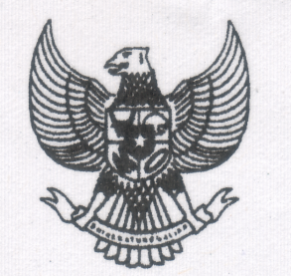 PERATURAN DAERAH KABUPATEN PASERNOMOR 7 TAHUN 2015RETRIBUSI PEMERIKSAAN ALAT PEMADAM KEBAKARANNoNamaJabatanParaf1.KusnediKasubbag Produk Hukum Daerah2.Andi AzisKepala Bagian Hukum3.Heriansyah IdrisAsisten Tata Pemerintahan4.Helmy LathyfSekretaris Daerah